Орієнтовні розв’язки 10 клас ІІ етап 2017-2018 н.р.№1Відриваючись від нульової сходинки, шайба починає рухатися по параболічної траєкторії.Ox: S=υtOy: H=gt2/2На рівні n-ої сходинки (по вертикалі) шайба виявиться через часЗа цей час її горизонтальне зміщення складеSn=υ t=υ Шайба не впаде на сходинку n, а буде продовжувати свій рух до тих пір, поки буде виконуватися нерівність Sn>nаυ >nаn<2υ 2b/gl2 Перше n, при якому ця нерівність порушиться, і буде відповіддю:n0=[2υ2b/gа2]+1№2У схемі електричного кола, зображеного на першому малюнку, точки E1,E2 і центр схеми мають, в силу її симетрії, однакові потенціали. При їх з'єднанні провідником з нульовим опором струми в ланцюзі і її опір не змінюються, а отримана при такому перетворенні схема збігається зі схемою, наведеною в умові. 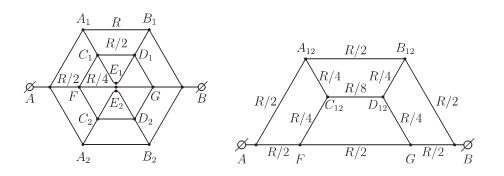 Тому будемо розраховувати опір еквівалентної електричної ланцюга, схема якої зображена на першому малюнку. В ній пари точок A1 і A2, B1 і B2,C1 і C2, D1 і D2 також в силу симетрії мають попарно однакові потенціали. Поєднуючи їх, отримуємо наступну еквівалентну схему, зображену на другому малюнку; тут враховано, що опір двох паралельно з'єднаних однакових резисторів вдвічі менше опору кожного з них. 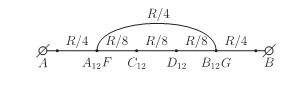 У схемі на другому малюнку, як випливає з міркувань симетрії, пари точок A12 і F,B12 і G мають однакові потенціали; поєднуючи їх, отримуємо електричний ланцюг, схема якої зображена на третьому малюнку. Її опір легко розраховується за формулами послідовного і паралельного з'єднання резисторів: опір дорівнює 13R/20.№3На кульку діють дві сили – сила нормальної реакції N і сила тяжіння mg. Прискорення кульки спрямованедо центра горизонтального кола, по якому вона рухається, і дорівнює υ2/r, де υ – швидкість кульки, r – радіус кола. Запишемо другий закон Ньютона в проекція на осі Ох і Оу: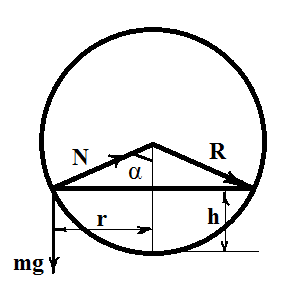 N sinα = m υ2/r N cosα – mg = 0Виключаємо N, дістанемо: υ2 = gr tgα. Враховуючи, що tgα = r/R – h, а r2 = R2 – (R – h)2, знаходимо№4За законом сполучених посудин тиск на дні всередині печери і на дні зовні неї повинний бути однаковий, а оскільки всередині печери висота стовпа води на 1 м менша, ніж зовні, то тиск повітря всередині неї має бути більший ніж зовнішній на ρgh = 10000 Па, отже, тиск усередині печери дорівнює 110000 Па.№5 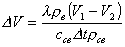 Нагріваємо обидві кульки в киплячій воді 
По черзі поміщаємо нагріті кульки в калориметр із льодом, воду яка утворюється при плавлені льоду переливаємо в мензурки для вимірювання її об’єму.Кількість теплоти яка була принесена кульками та відповідно пішла на плавлення льоду: Q1 = cmΔt = λm1                       (1)
Q2 = c(m-Δm)Δt = λm2               (2)
Δt = 100°C-0°C = 100°CПроведемо віднімання: (1) - (2):
cΔmΔt = λ(m1 - m2)
 - недостаюча маса свинцю
, 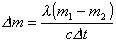 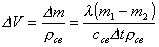 і тепер виражаємо через визначені  в експерименті об’єми: 